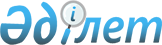 Мақтаарал ауданы әкімдігінің 2022 жылғы 25 қарашадағы "Мақтаарал ауданының пробация қызметінің есебінде тұрған адамдарды, бас бостандығынан айыру орындарынан босатылған адамдарды және ата-анасынан кәмелеттік жасқа толғанға дейін айырылған немесе ата-анасының қамқорлығынсыз қалған, білім беру ұйымдарының түлектері болып табылатын жастар қатарындағы азаматтарды, жұмысқа орналастыру үшін жұмыс орындарына 2023 жылға квоталар белгілеу туралы № 703 қаулысының күшін жою туралыТүркістан облысы Мақтаарал ауданы әкiмдiгiнiң 2023 жылғы 16 қазандағы № 573 қаулысы
      Қазақстан Республикасының "Қазақстан Республикасындағы жергілікті мемлекеттік басқару және өзін-өзі басқару туралы" Заңының 31, 37-баптарына сәйкес, Мақтаарал ауданы әкімдігі ҚАУЛЫ ЕТЕДІ:
      1. Мақтаарал ауданы әкімдігінің 2022 жылғы 25 қарашадағы № 703 "Мақтаарал ауданының пробация қызметінің есебінде тұрған адамдарды, бас бостандығынан айыру орындарынан босатылған адамдарды және ата-анасынан кәмелеттік жасқа толғанға дейін айырылған немесе ата-анасының қамқорлығынсыз қалған, білім беру ұйымдарының түлектері болып табылатын жастар қатарындағы азаматтарды, жұмысқа орналастыру үшін жұмыс орындарына 2023 жылға квоталар белгілеу туралы" қаулысының күші жойылды деп танылсын.
      2. Осы қаулының орындалуын бақылау аудан әкімінің орынбасары А.Ешанкуловаға жүктелсін.
      3. Осы қаулы оның алғашқы ресми жарияланған күнінен кейін күнтізбелік он күн өткен соң қолданысқа енгізіледі.
					© 2012. Қазақстан Республикасы Әділет министрлігінің «Қазақстан Республикасының Заңнама және құқықтық ақпарат институты» ШЖҚ РМК
				
      Аудан әкімінің у.м.а

Б.Төребеков
